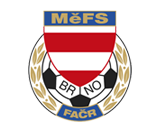 NOMINAČNÍ  LISTINAvýběru MěFS, hráčů 2009Akce: 			           VÝBĚRY MFS – U 12 KEMP         dne 11. června 2021 hřiště TJ Maloměřice v době od 17.00 do 18.30 hodMísto, datum a čas srazu: Hřiště TJ Maloměřice MCV, na ulici Vrbí, pátek 11.6. Sraz        				16:45. Trénink probíhá od 17:00 do 18:30.  Nominace hráčů ročníku narození 2009:1. Nováková Ella 				(Tatran Kohoutovice)  	G2. Orság Daniel 				(FC Soběšice)		G3. Schreiber Jakub 				(FC Soběšice)4. Rozsypal Jakub 				(FC Soběšice) 5. Horák Adam 				(FC Soběšice)6. Džiuban Matyáš 				(FC Svratka Brno)7. Škvařil Timotej 				(FC Svratka Brno)8. Pytlík Matyáš 				(FC Svratka Brno)9. Mareš Denis 				(FC Svratka Brno)10. Máčal Lubomír 				(FC Svratka Brno)11. Maleček Štěpán 			(FC Medlánky)12. Vilimský Štěpán 			(FC Medlánky)13. Kotek Matěj 				(ČAFC Židenice 2011)14. Polívka Vojtěch 				(ČAFC Židenice 2011)15. Elliott Aitken 				(SK Obřany)16. Skoupý Jan 				(FC DOSTA Bystrc)17. Karas Lukáš 				(FC DOSTA Bystrc)18. Hynek Václav 				(SK Žebětín)19. Sládek Daniel 				(SK Žebětín)20. Bezděk Jakub 				(Tatran Kohoutovice)21. Gabriel František 			(Tatran Kohoutovice)22. Mazuch Lukáš 				(Tatran Kohoutovice)Trenéři: Ondřej Šafránek (605 344 523) (safranekondra@seznam.cz)  Josef Dvořáček, Tomáš Kolouch		Vedoucí: p.PučekV krajním případě lze vyrozumět telefonicky p. Ondřeje Šafránka – tel. 605 344 523Hráči si s sebou vezmou sportovní oblečení na trénink, chrániče a míč.Za účast hráčů na srazu odpovídá mateřský oddíl. V případě neomluvené neúčasti nominovaných hráčů se klub vystavuje postihu dle článku 17 bod 3 RFS !V Brně 31. května 2021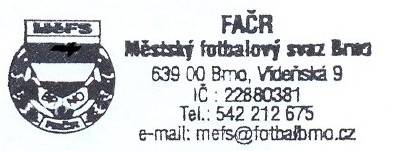    Mgr. Tomáš Němčanský, v.r.					 Mgr. Jan Maroši, v.r.	předseda KM MěFS						  předseda VV MěFSZa správnost:				            Libor Charvát						sekretář MěFS